О внесении изменений в Порядок ведения реестра расходных обязательств (фрагментов реестров расходных обязательств), утвержденный постановлением Администрации Еловского муниципального района 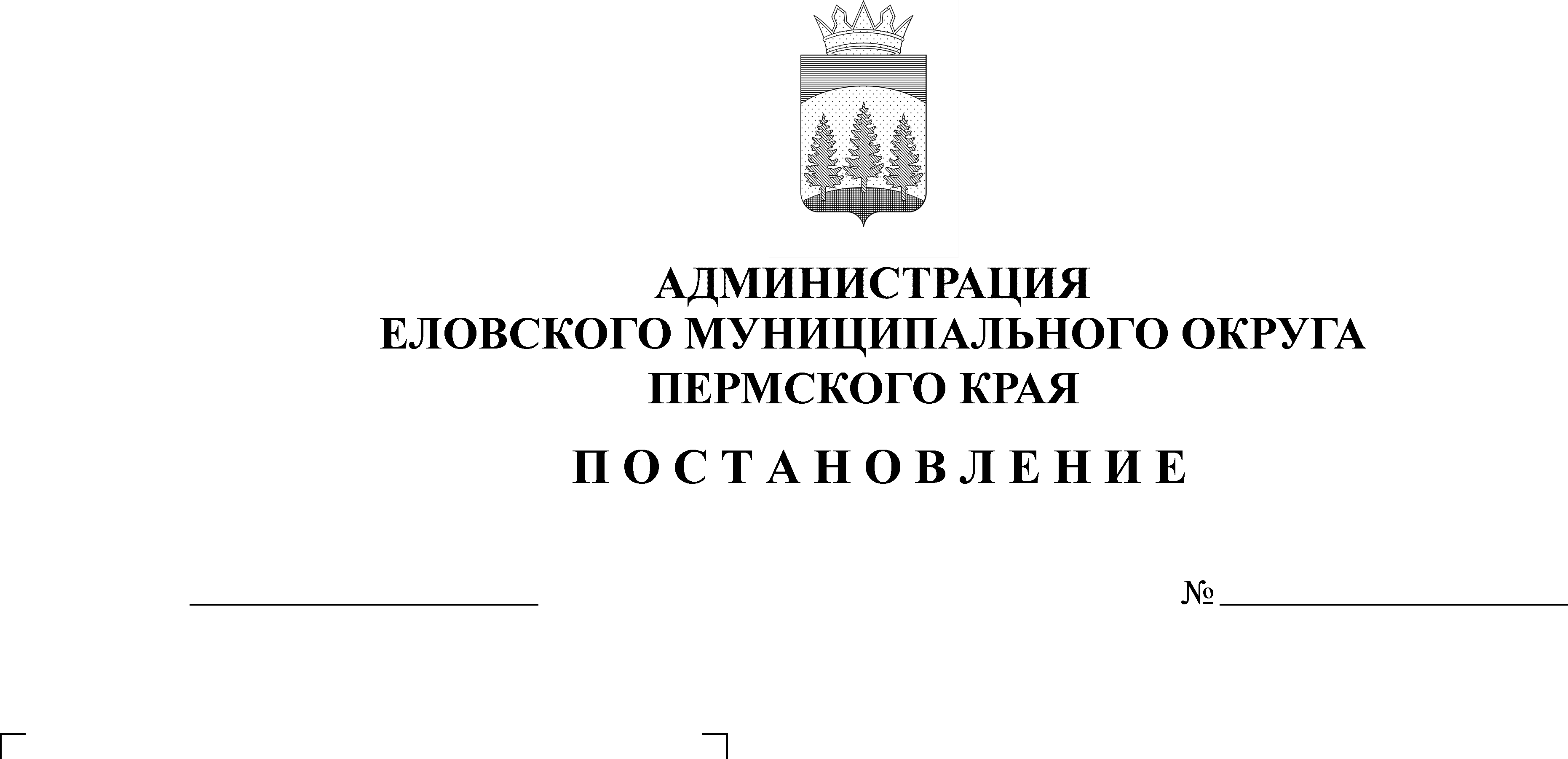 от 02 октября 2020 г. № 367-пВ целях актуализации нормативных правовых актов Администрации Еловского муниципального округа Пермского края Администрация Еловского муниципального округа Пермского края ПОСТАНОВЛЯЕТ: 1. Внести в Порядок ведения реестра расходных обязательств (фрагментов реестров расходных обязательств), утвержденный постановлением Администрации Еловского муниципального района от 02 октября 2020 г.               № 367-п, следующие изменения:1.1. приложение 1 изложить в редакции согласно приложению к настоящему постановлению;1.2. пункт 3 приложения 2 изложить в следующей редакции:«3. Расходные обязательства, отражаемые во фрагментах РРО, делятся на следующие подгруппы с последующей детализацией (при этом строки 10600, 10601, 10700, 10800, 10801, 10900, 11000, 11100, 11200, 11300, 11400, 11500, 11600, 11601, 11604, 11800, 11900 в графах 3-21 не заполняются):».2. Финансовому управлению администрации Еловского муниципального округа Пермского края (Меркурьева Е.А.) внести изменения в методические рекомендации по заполнению формы реестра расходных обязательств (фрагментов реестра расходных обязательств).3. Настоящее постановление всупает в силу с 01 января 2023 г., для формирования бюджета на 2023 год и на плановый период 2024 и 2025 годов со дня его подписания.4. Настоящее постановление обнародовать на официальном сайте газеты «Искра Прикамья» и официальном сайте Еловского муниципального округа Пермского края.Глава муниципального округа – глава администрации Еловскогомуниципального округа Пермского края	          А.А. ЧечкинПриложениек постановлению Администрации Еловскогомуниципального округа Пермского краяот 26.10.2022 № 551-п«Приложение 1к Порядку ведения реестра расходных обязательств(фрагментов расходных обязательств)Еловского муниципального округаПермского краяРЕЕСТРрасходных обязательств Еловского муниципального округа Пермского краяРуководитель 	_________________________________________________ 	____________	____________________(должность руководителя финансового органа)			(подпись)		(расшифровка подписи)Исполнитель 	_______________		____________________			Тел.(подпись)			(расшифровка подписи)Наименование полномочия, расходного обязательства субъекта Российской ФедерацииКод строкиПравовое основание финансового обеспечения полномочия, расходного обязательства муниципального образованияПравовое основание финансового обеспечения полномочия, расходного обязательства муниципального образованияПравовое основание финансового обеспечения полномочия, расходного обязательства муниципального образованияПравовое основание финансового обеспечения полномочия, расходного обязательства муниципального образованияПравовое основание финансового обеспечения полномочия, расходного обязательства муниципального образованияПравовое основание финансового обеспечения полномочия, расходного обязательства муниципального образованияПравовое основание финансового обеспечения полномочия, расходного обязательства муниципального образованияПравовое основание финансового обеспечения полномочия, расходного обязательства муниципального образованияПравовое основание финансового обеспечения полномочия, расходного обязательства муниципального образованияНаименование полномочия, расходного обязательства субъекта Российской ФедерацииКод строкиРоссийской ФедерацииРоссийской ФедерацииРоссийской ФедерацииРоссийской ФедерацииРоссийской ФедерацииРоссийской ФедерацииРоссийской ФедерацииРоссийской ФедерацииРоссийской ФедерацииНаименование полномочия, расходного обязательства субъекта Российской ФедерацииКод строкиФедеральные законыФедеральные законыФедеральные законыУказы Президента Российской ФедерацииУказы Президента Российской ФедерацииУказы Президента Российской ФедерацииНормативные правовые акты Правительства РФНормативные правовые акты Правительства РФНормативные правовые акты Правительства РФНаименование полномочия, расходного обязательства субъекта Российской ФедерацииКод строкинаименование, номер и датаномер статьи (подстатьи), пункта (подпункта)дата вступления в силу, срок действиянаименование, номер и датаномер статьи (подстатьи), пункта (подпункта)дата вступления в силу, срок действиянаименование, номер и датаномер пункта, подпунктадата вступления в силу, срок действия12345678910111. Расходные обязательства, возникшие в результате принятия нормативных правовых актов муниципального округа, заключения договоров (соглашений), всего, в том числе10600ххххххххх1.1. Расходные обязательства, возникшие в результате принятия нормативных правовых актов муниципального округа, заключения договоров (соглашений) в рамках реализации вопросов местного значения муниципального округа, всего, в том числе10601ххххххххх...10602...106031.2. Расходные обязательства, возникшие в результате принятия нормативных правовых актов муниципального округа, заключения договоров (соглашений) в рамках реализации полномочий органов местного самоуправления муниципального округа, по решению вопросов местного значения муниципального округа, всего, в том числе10700ххххххххх...10701...107021.3. Расходные обязательства, возникшие в результате принятия нормативных правовых актов муниципального округа, заключения договоров (соглашений) в рамках реализации органами местного самоуправления муниципального округа, прав на решение вопросов, не отнесенных к вопросам местного значения муниципального округа, всего10800ххххххххх1.3.1. по перечню, предусмотренному ч. 1 ст. 16.1 Закона N 131-ФЗ, всего, в том числе10801ххххххххх...10802...108031.3.2. по участию в осуществлении государственных полномочий (не переданных в соответствии со статьей 19 Закона N 131-ФЗ), если это участие предусмотрено федеральными законами, всего, в том числе10900ххххххххх...10901...109021.3.3. по реализации права устанавливать за счет местного бюджета дополнительные меры социальной поддержки и социальной помощи для отдельных категорий граждан вне зависимости от наличия в федеральных законах положений, устанавливающих указанное право, всего, в том числе11000ххххххххх...11001...110021.3.4. по реализации вопросов, не отнесенных к компетенции органов местного самоуправления других муниципальных образований, органов государственной власти и не исключенных из их компетенции федеральными законами и законами субъектов Российской Федерации, всего, в том числе11100ххххххххх...11101...111021.4. Расходные обязательства, возникшие в результате принятия нормативных правовых актов муниципального округа, заключения договоров (соглашений) в рамках реализации органами местного самоуправления муниципального округа, отдельных государственных полномочий, переданных органами государственной власти Российской Федерации и (или) органами государственной власти субъекта Российской Федерации, всего11200ххххххххх1.4.1. за счет субвенций, предоставленных из федерального бюджета, всего, в том числе11201ххххххххх...11202...112031.4.2. за счет субвенций, предоставленных из бюджета субъекта Российской Федерации, всего, в том числе11300ххххххххх...11301...113021.4.3. за счет собственных доходов и источников финансирования дефицита бюджета муниципального округа, всего, в том числе11400ххххххххх...11401...114021.5. Расходы на осуществление отдельных государственных полномочий, не переданных, но осуществляемых органами местного самоуправления на счет субвенций из бюджета субъекта Российской Федерации, в том числе11500ххххххххх...11501...115021.6. Расходные обязательства, возникшие в результате принятия нормативных правовых актов муниципального округа, заключения соглашений, предусматривающих предоставление межбюджетных трансфертов из бюджета муниципального округа другим бюджетам бюджетной системы Российской Федерации, всего11600ххххххххх1.6.1. по предоставлению субсидий из местных бюджетов, всего11601ххххххххх1.6.1.1. бюджету субъекта Российской Федерации, всего116021.6.1.2. бюджетам муниципальных образований, всего116031.6.2. по предоставлению иных межбюджетных трансфертов, всего, в том числе11604ххххххххх...11605...116061.7. Условно утвержденные расходы на первый и второй годы планового периода в соответствии с решением о местном бюджете11700Итого расходных обязательств муниципального образования без учета внутренних оборотов11800хххххххххИтого расходных обязательств муниципального образования11900хххххххххПравовое основание финансового обеспечения полномочия, расходного обязательства муниципального образованияПравовое основание финансового обеспечения полномочия, расходного обязательства муниципального образованияПравовое основание финансового обеспечения полномочия, расходного обязательства муниципального образованияПравовое основание финансового обеспечения полномочия, расходного обязательства муниципального образованияПравовое основание финансового обеспечения полномочия, расходного обязательства муниципального образованияПравовое основание финансового обеспечения полномочия, расходного обязательства муниципального образованияПравовое основание финансового обеспечения полномочия, расходного обязательства муниципального образованияПравовое основание финансового обеспечения полномочия, расходного обязательства муниципального образованияПравовое основание финансового обеспечения полномочия, расходного обязательства муниципального образованияКод бюджетной классификации Российской ФедерацииКод бюджетной классификации Российской ФедерацииОбъем средств на исполнение расходных обязательств муниципальных образованийОбъем средств на исполнение расходных обязательств муниципальных образованийОбъем средств на исполнение расходных обязательств муниципальных образованийОбъем средств на исполнение расходных обязательств муниципальных образованийОбъем средств на исполнение расходных обязательств муниципальных образованийОбъем средств на исполнение расходных обязательств муниципальных образованийОбъем средств на исполнение расходных обязательств муниципальных образованийОбъем средств на исполнение расходных обязательств муниципальных образованийОбъем средств на исполнение расходных обязательств муниципальных образованийОбъем средств на исполнение расходных обязательств муниципальных образованийсубъекта Российской Федерациисубъекта Российской Федерациисубъекта Российской Федерациисубъекта Российской Федерациисубъекта Российской Федерациисубъекта Российской Федерациимуниципального образованиямуниципального образованиямуниципального образованияКод бюджетной классификации Российской ФедерацииКод бюджетной классификации Российской Федерацииотчетный 20__ г.отчетный 20__ г.отчетный 20__ г.отчетный 20__ г.отчетный 20__ г.отчетный 20__ г.отчетный 20__ г.отчетный 20__ г.отчетный 20__ г.отчетный 20__ г.Законы субъекта Российской ФедерацииЗаконы субъекта Российской ФедерацииЗаконы субъекта Российской ФедерацииНормативные правовые акты субъекта Российской ФедерацииНормативные правовые акты субъекта Российской ФедерацииНормативные правовые акты субъекта Российской ФедерацииНормативные правовые акты муниципального образованияНормативные правовые акты муниципального образованияНормативные правовые акты муниципального образованияКод бюджетной классификации Российской ФедерацииКод бюджетной классификации Российской ФедерацииВсегоВсегов т.ч. за счет целевых средств федерального бюджетав т.ч. за счет целевых средств федерального бюджетав т.ч. за счет целевых средств регионального бюджетав т.ч. за счет целевых средств регионального бюджетав т.ч. за счет прочих безвозмездных поступлений, включая средства фондовв т.ч. за счет прочих безвозмездных поступлений, включая средства фондовв т.ч. за счет средств местных бюджетовв т.ч. за счет средств местных бюджетовнаименование, номер и датаномер пункта, подпунктадата вступления в силу, срок действиянаименование, номер и датаномер пункта, подпунктадата вступления в силу, срок действиянаименование, номер и датаномер статьи (подстатьи), пункта (подпункта)дата вступления в силу, срок действияразделподразделутвержденные бюджетные назначенияисполненоутвержденные бюджетные назначенияисполненоутвержденные бюджетные назначенияисполненоутвержденные бюджетные назначенияисполненоутвержденные бюджетные назначенияисполнено121314151617181920212122232425262728293031ххххххххххххххххххххххххххххххххххххххххххххххххххххххххххххххххххххххххххххххххххххххххххххххххххххххххххххххххххххххххххххххххххххххххххххххххххххххххххххххххххххххххххххххххххххххххххххххххххххххОбъем средств на исполнение расходных обязательств муниципальных образованийОбъем средств на исполнение расходных обязательств муниципальных образованийОбъем средств на исполнение расходных обязательств муниципальных образованийОбъем средств на исполнение расходных обязательств муниципальных образованийОбъем средств на исполнение расходных обязательств муниципальных образованийОбъем средств на исполнение расходных обязательств муниципальных образованийОбъем средств на исполнение расходных обязательств муниципальных образованийОбъем средств на исполнение расходных обязательств муниципальных образованийОбъем средств на исполнение расходных обязательств муниципальных образованийОбъем средств на исполнение расходных обязательств муниципальных образованийОбъем средств на исполнение расходных обязательств муниципальных образованийОбъем средств на исполнение расходных обязательств муниципальных образованийОбъем средств на исполнение расходных обязательств муниципальных образованийОбъем средств на исполнение расходных обязательств муниципальных образованийОбъем средств на исполнение расходных обязательств муниципальных образованийОбъем средств на исполнение расходных обязательств муниципальных образованийОбъем средств на исполнение расходных обязательств муниципальных образованийОбъем средств на исполнение расходных обязательств муниципальных образованийОбъем средств на исполнение расходных обязательств муниципальных образованийОбъем средств на исполнение расходных обязательств муниципальных образованийтекущий 20__ г.текущий 20__ г.текущий 20__ г.текущий 20__ г.текущий 20__ г.очередной 20__ г.очередной 20__ г.очередной 20__ г.очередной 20__ г.очередной 20__ г.плановый периодплановый периодплановый периодплановый периодплановый периодплановый периодплановый периодплановый периодплановый периодплановый периодВсегов т.ч. за счет целевых средств федерального бюджетав т.ч. за счет целевых средств регионального бюджетав т.ч. за счет прочих безвозмездных поступлений, включая средства фондовв т.ч. за счет средств местных бюджетовВсегов т.ч. за счет целевых средств федерального бюджетав т.ч. за счет целевых средств регионального бюджетав т.ч. за счет прочих безвозмездных поступлений, включая средства фондовв т.ч. за счет средств местных бюджетов1-й год планового периода 20__ г.1-й год планового периода 20__ г.1-й год планового периода 20__ г.1-й год планового периода 20__ г.1-й год планового периода 20__ г.2-й год планового периода 20__ г.2-й год планового периода 20__ г.2-й год планового периода 20__ г.2-й год планового периода 20__ г.2-й год планового периода 20__ г.Всегов т.ч. за счет целевых средств федерального бюджетав т.ч. за счет целевых средств регионального бюджетав т.ч. за счет прочих безвозмездных поступлений, включая средства фондовв т.ч. за счет средств местных бюджетовВсегов т.ч. за счет целевых средств федерального бюджетав т.ч. за счет целевых средств регионального бюджетав т.ч. за счет прочих безвозмездных поступлений, включая средства фондовв т.ч. за счет средств местных бюджетовВсегов т.ч. за счет целевых средств федерального бюджетав т.ч. за счет целевых средств регионального бюджетав т.ч. за счет прочих безвозмездных поступлений, включая средства фондовв т.ч. за счет средств местных бюджетовВсегов т.ч. за счет целевых средств федерального бюджетав т.ч. за счет целевых средств регионального бюджетав т.ч. за счет прочих безвозмездных поступлений, включая средства фондовв т.ч. за счет средств местных бюджетов3233343536373839404142434445464748495051в т.ч. объем средств на исполнение расходного обязательства без учета расходов на осуществление капитальных вложений в объекты муниципальной собственностив т.ч. объем средств на исполнение расходного обязательства без учета расходов на осуществление капитальных вложений в объекты муниципальной собственностив т.ч. объем средств на исполнение расходного обязательства без учета расходов на осуществление капитальных вложений в объекты муниципальной собственностив т.ч. объем средств на исполнение расходного обязательства без учета расходов на осуществление капитальных вложений в объекты муниципальной собственностив т.ч. объем средств на исполнение расходного обязательства без учета расходов на осуществление капитальных вложений в объекты муниципальной собственностив т.ч. объем средств на исполнение расходного обязательства без учета расходов на осуществление капитальных вложений в объекты муниципальной собственностив т.ч. объем средств на исполнение расходного обязательства без учета расходов на осуществление капитальных вложений в объекты муниципальной собственностив т.ч. объем средств на исполнение расходного обязательства без учета расходов на осуществление капитальных вложений в объекты муниципальной собственностив т.ч. объем средств на исполнение расходного обязательства без учета расходов на осуществление капитальных вложений в объекты муниципальной собственностив т.ч. объем средств на исполнение расходного обязательства без учета расходов на осуществление капитальных вложений в объекты муниципальной собственностив т.ч. объем средств на исполнение расходного обязательства без учета расходов на осуществление капитальных вложений в объекты муниципальной собственностив т.ч. объем средств на исполнение расходного обязательства без учета расходов на осуществление капитальных вложений в объекты муниципальной собственностив т.ч. объем средств на исполнение расходного обязательства без учета расходов на осуществление капитальных вложений в объекты муниципальной собственностив т.ч. объем средств на исполнение расходного обязательства без учета расходов на осуществление капитальных вложений в объекты муниципальной собственностив т.ч. объем средств на исполнение расходного обязательства без учета расходов на осуществление капитальных вложений в объекты муниципальной собственностив т.ч. объем средств на исполнение расходного обязательства без учета расходов на осуществление капитальных вложений в объекты муниципальной собственностив т.ч. объем средств на исполнение расходного обязательства без учета расходов на осуществление капитальных вложений в объекты муниципальной собственностив т.ч. объем средств на исполнение расходного обязательства без учета расходов на осуществление капитальных вложений в объекты муниципальной собственностив т.ч. объем средств на исполнение расходного обязательства без учета расходов на осуществление капитальных вложений в объекты муниципальной собственностив т.ч. объем средств на исполнение расходного обязательства без учета расходов на осуществление капитальных вложений в объекты муниципальной собственностиотчетный 20__ г.отчетный 20__ г.отчетный 20__ г.отчетный 20__ г.отчетный 20__ г.отчетный 20__ г.отчетный 20__ г.отчетный 20__ г.отчетный 20__ г.отчетный 20__ г.текущий 20__ г.текущий 20__ г.текущий 20__ г.текущий 20__ г.текущий 20__ г.очередной 20__ г.очередной 20__ г.очередной 20__ г.очередной 20__ г.очередной 20__ г.ВсегоВсегов т.ч. за счет целевых средств федерального бюджетав т.ч. за счет целевых средств федерального бюджетав т.ч. за счет целевых средств регионального бюджетав т.ч. за счет целевых средств регионального бюджетав т.ч. за счет прочих безвозмездных поступлений, включая средства фондовв т.ч. за счет прочих безвозмездных поступлений, включая средства фондовв т.ч. за счет средств местных бюджетовв т.ч. за счет средств местных бюджетовВсегов т.ч. за счет целевых средств федерального бюджетав т.ч. за счет целевых средств регионального бюджетав т.ч. за счет прочих безвозмездных поступлений, включая средства фондовв т.ч. за счет средств местных бюджетовВсегов т.ч. за счет целевых средств федерального бюджетав т.ч. за счет целевых средств регионального бюджетав т.ч. за счет прочих безвозмездных поступлений, включая средства фондовв т.ч. за счет средств местных бюджетовутвержденные бюджетные назначенияисполненоутвержденные бюджетные назначенияисполненоутвержденные бюджетные назначенияисполненоутвержденные бюджетные назначенияисполненоутвержденные бюджетные назначенияисполненоВсегов т.ч. за счет целевых средств федерального бюджетав т.ч. за счет целевых средств регионального бюджетав т.ч. за счет прочих безвозмездных поступлений, включая средства фондовв т.ч. за счет средств местных бюджетовВсегов т.ч. за счет целевых средств федерального бюджетав т.ч. за счет целевых средств регионального бюджетав т.ч. за счет прочих безвозмездных поступлений, включая средства фондовв т.ч. за счет средств местных бюджетов5253545556575859606162636465666768697071в т.ч. объем средств на исполнение расходного обязательства без учета расходов на осуществление капитальных вложений в объекты муниципальной собственностив т.ч. объем средств на исполнение расходного обязательства без учета расходов на осуществление капитальных вложений в объекты муниципальной собственностив т.ч. объем средств на исполнение расходного обязательства без учета расходов на осуществление капитальных вложений в объекты муниципальной собственностив т.ч. объем средств на исполнение расходного обязательства без учета расходов на осуществление капитальных вложений в объекты муниципальной собственностив т.ч. объем средств на исполнение расходного обязательства без учета расходов на осуществление капитальных вложений в объекты муниципальной собственностив т.ч. объем средств на исполнение расходного обязательства без учета расходов на осуществление капитальных вложений в объекты муниципальной собственностив т.ч. объем средств на исполнение расходного обязательства без учета расходов на осуществление капитальных вложений в объекты муниципальной собственностив т.ч. объем средств на исполнение расходного обязательства без учета расходов на осуществление капитальных вложений в объекты муниципальной собственностив т.ч. объем средств на исполнение расходного обязательства без учета расходов на осуществление капитальных вложений в объекты муниципальной собственностив т.ч. объем средств на исполнение расходного обязательства без учета расходов на осуществление капитальных вложений в объекты муниципальной собственностиМетодика расчета оценкиплановый периодплановый периодплановый периодплановый периодплановый периодплановый периодплановый периодплановый периодплановый периодплановый периодМетодика расчета оценки1-й год планового периода 20__ г.1-й год планового периода 20__ г.1-й год планового периода 20__ г.1-й год планового периода 20__ г.1-й год планового периода 20__ г.2-й год планового периода 20__ г.2-й год планового периода 20__ г.2-й год планового периода 20__ г.2-й год планового периода 20__ г.2-й год планового периода 20__ г.Методика расчета оценкиВсегов т.ч. за счет целевых средств федерального бюджетав т.ч. за счет целевых средств регионального бюджетав т.ч. за счет прочих безвозмездных поступлений, включая средства фондовв т.ч. за счет средств местных бюджетовВсегов т.ч. за счет целевых средств федерального бюджетав т.ч. за счет целевых средств регионального бюджетав т.ч. за счет прочих безвозмездных поступлений, включая средства фондовв т.ч. за счет средств местных бюджетовМетодика расчета оценки7273747576777879808182